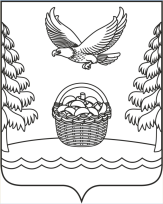 РОССИЙСКАЯ ФЕДЕРАЦИЯИРКУТСКАЯ ОБЛАСТЬЗИМИНСКИЙ РАЙОНАДМИНИСТРАЦИЯХАРАЙГУНСКОГО МУНИЦИПАЛЬНОГО ОБРАЗОВАНИЯ ПОСТАНОВЛЕНИЕот «24» января 2024 г.            с. Харайгун                             № 10Об актуализации сведений в ГАР Руководствуясь Федеральным Законом от 06.10.2003 г. № 131-ФЗ «Об общих принципах организации местного самоуправления в Российской Федерации», Постановлением Правительства РФ от 22.05.2015 № 492 «О составе сведений об адресах, размещаемых в государственном адресном реестре, разделом IV Правил межведомственного информационного взаимодействия при ведении государственного адресного реестра, утвержденных Постановлением Правительства РФ от 19 ноября 2014 года № 1221 «Об утверждении Правил присвоения, изменения и аннулирования адресов», Уставом Харайгунского муниципального образования Зиминского  района Иркутской областиПОСТАНОВЛЯЕТ:Изменить кадастровый номер по адресному объекту: Российская Федерация, Иркутская область, муниципальный район Зиминский, сельское поселение Харайгунское, территория СНТ Прогресс, улица 11-я, земельный участок 9/10, с кадастровым номером 38:05:120102:1497 на 38:05:120102:1224.Контроль исполнения постановления оставляю за собой.Глава Харайгунскогомуниципального образования                                                           Л.Н. Синицына